Тема:«Буква З ,з  звуки   (з , з)»«Буква З ,з  звуки   (з , з)»Дата: 23 января 2020 годУчитель:  Щигарева Елена НиколаевнаУчитель:  Щигарева Елена НиколаевнаПредшкольный классО «Г»О «Г»Цели0.1.1.2 выделять звуки в словах и различать их признаки (гласные и  согласные , твердые/мягкие, глухие/звонкие), правильно произносить их:0.1.1.3 делить слова на слоги, определять количество и порядок слогов в слове;0.1.2.2 отвечать на простые вопросы на основе прослушанного материала; 0.2.1.2 узнавать графический образ буквы; 0.3.3.1 ориентироваться на странице прописи, различать рабочую строку и межстрочное пространство, печатать в рабочей тетради в клетку.0.1.1.2 выделять звуки в словах и различать их признаки (гласные и  согласные , твердые/мягкие, глухие/звонкие), правильно произносить их:0.1.1.3 делить слова на слоги, определять количество и порядок слогов в слове;0.1.2.2 отвечать на простые вопросы на основе прослушанного материала; 0.2.1.2 узнавать графический образ буквы; 0.3.3.1 ориентироваться на странице прописи, различать рабочую строку и межстрочное пространство, печатать в рабочей тетради в клетку.Предполагаемый результатВсе воспитанники смогут: - выделять звуки в словах и различать их признаки (согласные твердые/мягкие, глухие/звонкие),-  правильно произносить их, отвечать на простые вопросы на основе прослушанного материала.Большинство учащихся смогут:-делить слова на слоги, определять количество и порядок слогов в слове.- ориентироваться на странице прописи, печатать в рабочей тетради в клетку, -  узнавать графический образ буквы. Все воспитанники смогут: - выделять звуки в словах и различать их признаки (согласные твердые/мягкие, глухие/звонкие),-  правильно произносить их, отвечать на простые вопросы на основе прослушанного материала.Большинство учащихся смогут:-делить слова на слоги, определять количество и порядок слогов в слове.- ориентироваться на странице прописи, печатать в рабочей тетради в клетку, -  узнавать графический образ буквы. Языковая цель-  развитие навыков и  умения вести диалог, убеждать собеседников;- полиязычие: - основные термины и словосочетания : звонкий и глухой , твердый и мягкий звук ,  буква согласная и гласная.-  развитие навыков и  умения вести диалог, убеждать собеседников;- полиязычие: - основные термины и словосочетания : звонкий и глухой , твердый и мягкий звук ,  буква согласная и гласная.Предшествующие знания- предложение, слово, слоги,  схема слов, звуки речи, гласные и согласные звуки, согласные твердые и мягкие, звуковые схемы, буквы.- предложение, слово, слоги,  схема слов, звуки речи, гласные и согласные звуки, согласные твердые и мягкие, звуковые схемы, буквы.                                   План                                   ПланПланируемое  времяЗапланированная деятельностьРесурсы0-1 минутыМотивацияМы сюда пришли учиться,     
  Не лениться, а трудиться.
  Работаем старательно ,
  Слушаем внимательно!- Ребята , теперь присаживайтесь и покажите мне , что вы готовы к занятию. Глазки смотрят на меня , ушки слушают меня. Слайд 17минутПостановка цели:- Сегодня мы с вами закрепим знания о  буквах и звуках , познакомимся с новой буквой и звуком ,  который она обозначает.Но ,сначала , давайте вспомним , что мы уже знаем.Я предлагаю провести  небольшую разминку.« Мозговой штурм»-Что такое речь ?
-Какая бывает речь ?
- Из чего состоит речь?- Из чего состоят предложения ?- Чем отличаются буквы и звуки?- На какие две группы делятся звуки ?- Что мы знаем про гласные звуки? Как мы определяем гласные звуки ? Каким цветом обозначаются ?- Что знаем про согласные звуки ? Какими могут быть согласные звуки ? Каким цветом обозначаются ?Оценивание «Три  хлопка» 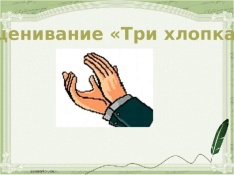 Определение темы урока.- А сейчас вы , ребята , сами должны догадаться с какой буквой мы  будем знакомиться. Скажите – ка мне , пожалуйста , какое сейчас время года ? ( Зима ) Как называется первый зимний месяц ?Второй?Сегодня нас ждет встреча с Зимушкой – зимой . А живет Зима в зимнем , сказочном лесу , в ледяном замке . И дружит с лесными зверятами . Какой  звук чаще всего повторялся во всех этих словах ? ( З , з)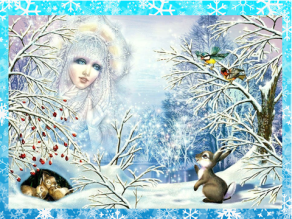 Обьявление темы урока « Новая буква З , з и звуки(  з,  з )Слайд 2.8-23 минут1.Работа над темой урока.а ) . Артикуляция нового звука. ( Дети произносят звук с различной силой голоса ).Вывод : согласный , звонкий , может быть твердым и мягким.б ) . Игра « Кто внимательный ?»(соединяют предметы с твердым согласным с синим квадратом , а с мягким – с зеленым )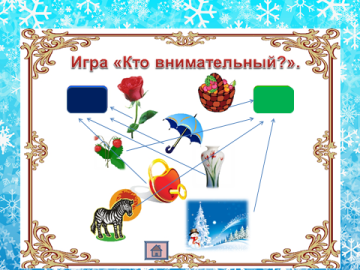 в  ). Знакомство с новой буквой З , з.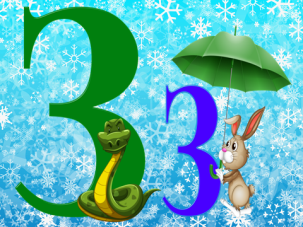 - На что похожа буква ? ( Ассоциации )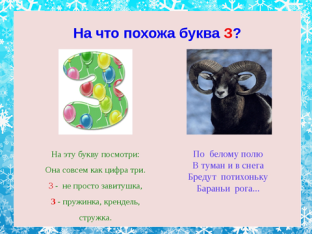 г ) .Просмотр фильма про букву  «Мультипедия. Буква З , з» (запомнить слова со звуком « з»)2.Физ.минутка .3. Работа в азбуке – тетради :а).- Ребята , сейчас давайте проведем звуковой анализ слова  « зайка». У доски и в тетради .    (Раскрашивание схемы  цветными карандашами)б).– Назовите мне зимние забавы  ( Ответы детей )Звуковой анализ слова « зима».   (Раскрашивание схемы  цветными  карандашами)Оценивание «Большой палец» 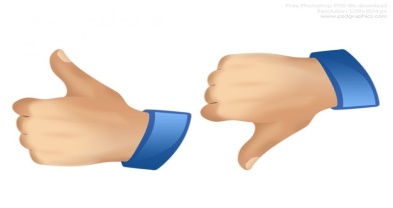 в).  Обвести и дописать букву З.( Дети  прописывают букву в воздухе , на ладошках , прописывают букву в тетрадях)г). Чтение слогов и слов с новой буквой.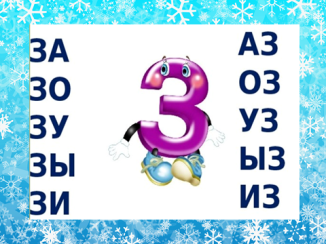 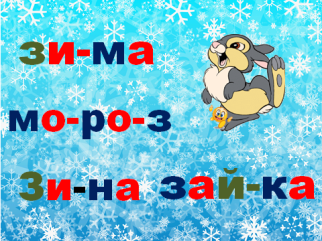 Слайд 3Слайд 4Слайд 5Видеоролик Пропись Слайды 6,723 – 25 минутРефлексия.      - Понравился ли вам, ребята , сегодняшний урок ?- С какой буквой познакомились? Какие звуки она обозначает? Зимушке тоже понравилось , как вы работали . - Если вам все понравилось , то давайте на полянку приклеим веселых зайчиков ,  а если кому-то   что-то  было не понятно ,  было трудно справляться с заданиями – грустного зайчика.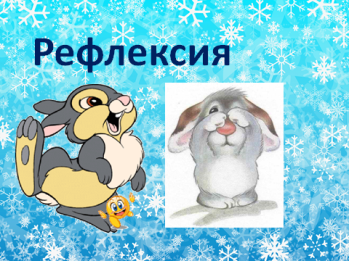 Наклеивают зайчиков( грустный –трудно было, веселый –все понятно)Слайд 8